Территориальная избирательная комиссия города Вуктыла приглашает граждан, которые зарегистрированы в одном месте, а проживают в другом, в день голосования будут находиться в отпуске, в пути в командировке, на лечении,  подать заявление о включении в список избирателей по месту нахождения.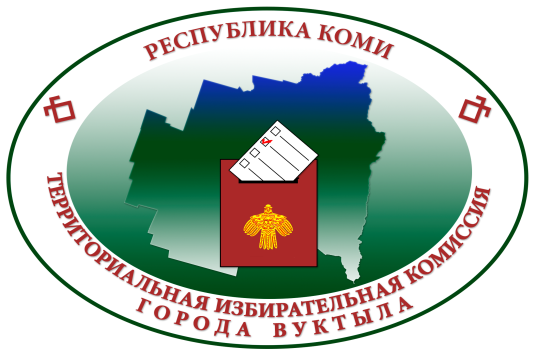 С 25 февраля по 12 марта 2018 года участковые избирательные комиссии на территории городского округа «Вуктыл»  принимают заявления  избирателей по месту нахождения по следующему графику работы:с 1600 до 2000 часов в рабочие дни,с 1000 до 1400 часов в выходные и нерабочие праздничные дни.С 13 марта до 1400 часов 17 марта 2018 года можно оформить специальное заявление лично в участковой избирательной комиссии по месту регистрации.          До 12 марта 2018 года заявления также можно подать:в Территориальной избирательной комиссии города Вуктыла -с 1400 до 1800 часов в рабочие дни,с 1000 до 1400 часов в выходные и нерабочие праздничные дни справки по телефонам: 21-171, 27-174в МФЦ «Мои документы» - по режиму работы учреждения    справки по телефону: 22-914через «Единый портал государственных и муниципальных услуг» - в любое удобное для Вас время.